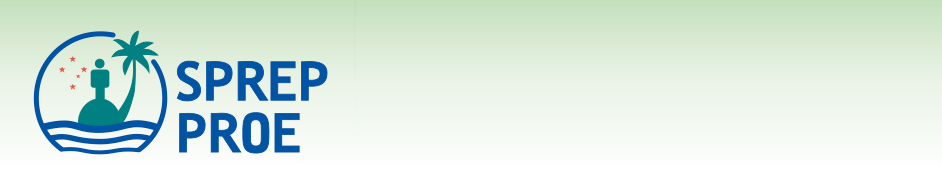 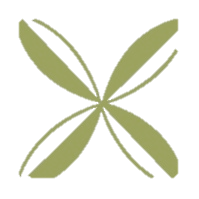 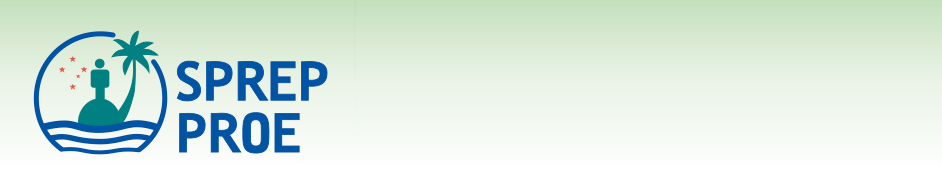 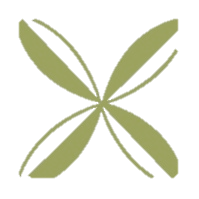 “Accelerating actions for a resilient Blue Pacific”15 October 202112:00pm – 5:00pm Samoa Standard TimeVirtual MeetingDraft Provisional AgendaThe 30th SPREP Meeting of Officials held from the 7 – 9th September 2021 endorsed the convening of a special meeting on the 15th October to consider the following two items: Agenda item 6.1 SPREP 3rd Independent Corporate Review and Mid-Term Review of the SPREP Strategic Plan 2017 – 2026: Initial findings; and Agenda Item 6.4 Review of Staff Remuneration: Terms and Conditions. These agenda items are now referred to as Items 3.1 and 3.2 of the Draft Agenda of the Special Meeting.Agenda Item 1:	Opening and WelcomeAgenda Item 2:	Adoption of agenda and working arrangementsAgenda Item 3:	Governance, institutional arrangements, and mechanisms3.1:	SPREP 3rd Independent Corporate Review and Mid-Term Review of the SPREP Strategic Plan 2017 – 2026: Initial findings3.2: 	Review of Staff Remuneration: Terms and ConditionsAgenda Item 4:	Adoption of the Outcomes of the Special SPREP MeetingAgenda Item 6:	Closing----------------------------------------